 苏州工业园区科技和信息化局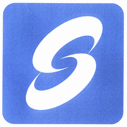 地址：江苏省苏州工业园区现代大道999号现代大厦16楼，邮编：215028苏州工业园区科技领军人才创新类项目申报书苏州工业园区科技和信息化局二〇一八年制目  录一、	项目信息	41、	技术关键词	42、	项目摘要	43、	考核指标	61）总体目标	62）分阶段目标	74、项目申报信息	8二、	申报人信息	91、基本信息	92、工作和教育经历	103、专业资格证书	114、知识产权信息	115、以往工作业绩	12三、	依托企业信息	14四、	项目创新计划书	16五、	附件清单（打勾内容必须提交，其他项目根据情况提交）	18项目信息技术关键词3~5个关键词，每个词不超过5个字项目摘要简要介绍项目团队优势、目标产品、核心技术、产业化成熟度、营销策略、未来3年发展目标及融资需求。（四号字体，限1000字）考核指标请认真填写近三年考核指标，可根据项目实际情况调整指标参数1、主要技术指标（如形成的专利、新技术、新产品、新装置等数量、指标及其水平等）；2、主要经济指标（如技术及产品所形成的市场规模、效益等）；3、项目实施中形成的里程碑（如中试线、生产线及其规模等）。（此处内容将作为后期领军合同签订的依据）（限1500字）1）总体目标2）分阶段目标投入资金之和不低于100万，新增就业人数仅包括参保人数4、项目申报信息产业领域说明: 申报人信息1、基本信息2、工作和教育经历3、专业资格证书4、知识产权信息5、以往工作业绩依托企业信息项目创新计划书（主要介绍企业特有关键技术和产品的特点、水平和优势；企业阶段目标和长期目标；市场定位与营销策略；财务情况、融资情况和风险预估等。请用仿宋，四号字体填写）1、关键技术和产品（建议2000字）1)关键技术(1) 技术研究内容来源：……技术创新点：……技术优势：……(2) 项目实施的技术方案技术路线：……工艺的合理性及成熟性：……(3)产业化技术目前产业化进展（阶段性成果描述）：……已具备的产业化条件：……2)产品的特点及优势(1)产品用途：……(2)产品特点及与国内外同类产品对比的情况：……(3)产品优势：……2、企业阶段目标和长期目标（建议1500字）1)阶段目标(3～5年)(1)项目研发投入：……(2)销售目标：……(3)人才引进：……(4) 知识产权：……2)长期目标(6～10年)企业长期发展规划情况：……3、市场定位与营销策略（建议1000字）1)市场定位市场分析及市场定位。包括现有市场规模及增长趋势、产业链及市场占有率分析等。2)营销策略企业进入市场后的营销、定价等策略。4、财务情况、融资情况与风险预估（建议1500字）1)财务情况资金筹措及财务预测，并预测未来3年的损益表、资产负债表和现金流量表；企业目前的经济效益及未来三年经济效益的预测等。2)融资情况包括公司已经完成多少融资，预计再融规模，融资款项的运用、营运资金周转等，有较充足的资金能保障项目的顺利实施。3)风险预估项目面临的风险及对策：详细说明实施过程中可能遇到的风险，提出有效的风险控制和防范手段，包括技术风险、市场风险、管理风险、财务风险及其他不可预见的风险。附件清单（打勾内容必须提交，其他项目根据情况提交）依托企业申报人姓名项目名称联系人姓名联系地址联系人电话联系人手机联系人邮箱申报日期1）项目团队优势      2）目标产品3）核心技术4）产业化成熟度5）营销策略6）未来三年发展目标主要研发技术指标（不必填）主要研发技术指标（不必填）研发技术指标名称                                                                   目标值（含目标单位及数值范围）                  主要成果类指标（至少填写一项，发明专利、国家新药、医疗器械证、集成电路布图设计专有权、实用新型、软件著作权）主要成果类指标（至少填写一项，发明专利、国家新药、医疗器械证、集成电路布图设计专有权、实用新型、软件著作权）成果指标名称                                                                                                                                          目标值（含目标单位及数值范围）                  主要经济指标(均必填)主要经济指标(均必填)经济指标名称                                                                                                                                                                                                             目标值（含目标单位及数值范围）                  新增销售收入新增利润新增税收主要建设任务（不必填）主要建设任务（不必填）主要建设任务名称                                                                                                                                                                                                           目标值（含目标单位及数值范围）                  其他考核指标（不必填，取得行业资质、认证、上级科技/人才项目、高品、高企等资质）其他考核指标（不必填，取得行业资质、认证、上级科技/人才项目、高品、高企等资质）经济指标名称                                                                                                                                                                                                             目标值（含目标单位及数值范围）                  阶段投入资金（万元）新增就业人数（个）知识产权（个）销售收入（万元）第一年第一年阶段目标（限300字）（限300字）（限300字）第二年投入资金（万元）新增就业人数（个）知识产权（个）销售收入（万元）第二年第二年阶段目标（限300字）（限300字）（限300字）第三年投入资金（万元）新增就业人数（个）知识产权（个）销售收入（万元）第三年第三年阶段目标（限300字）（限300字）（限300字）项目名称产业领域一级产业领域 - 二级产业领域（详见说明）一级产业领域 - 二级产业领域（详见说明）一级产业领域 - 二级产业领域（详见说明）一级产业领域 - 二级产业领域（详见说明）是否已获社会资本投资□是 □否如果已获得社会资本投资投资额（万元）：投资额（万元）：是否已获社会资本投资□是 □否如果已获得社会资本投资持股比例（%）：持股比例（%）：是否已联系载体□是 □否如果是，请写明载体的名称是否纳米项目□是 □否是否需要政府股权投资□是 □否□是 □否如果是纳米项目，请说明纳米特性。（限200字）如果是纳米项目，请说明纳米特性。（限200字）如果是纳米项目，请说明纳米特性。（限200字）如果是纳米项目，请说明纳米特性。（限200字）如果是纳米项目，请说明纳米特性。（限200字）序号一级产业领域二级产业领域1新一代信息技术通信技术、互联网+、大数据与信息安全、集成电路、人工智能、云计算和软件、虚拟现实和数字媒体技术、其它2生物医药药物研发、医疗器械、诊断检测、生物技术、其它3高端装备制造重大装备与工艺、微纳制造、制造服务技术、系统控制技术、其它4新材料新型功能与复合材料、纳米材料与器件、新型电子材料与器件、材料设计制备与应用、其它5新能源先进核能及安全技术、可再生能源技术、节能与储能、高效新型电池、其它6节能环保半导体照明与激光、资源利用及污染控制技术、环境监测预警技术、其它7其它其它姓  名姓  名出生日期出生日期照 片性  别性  别受教育程度受教育程度照 片专业类型专业类型专   业专   业照 片国内职称国内职称毕业院校毕业院校照 片证件类型证件类型证件类型□身份证  □护照号□身份证  □护照号□身份证  □护照号证件号码证件号码证件号码证件号码来苏州时间（或尚未来苏）来苏州时间（或尚未来苏）来苏州时间（或尚未来苏）来苏州前的生活工作地来苏州前的生活工作地来苏州前的生活工作地来苏州前的生活工作地来园区工作时间（或尚未来园区）来园区工作时间（或尚未来园区）来园区工作时间（或尚未来园区）来园区前的生活工作地来园区前的生活工作地来园区前的生活工作地来园区前的生活工作地有无海外学习或工作经历有无海外学习或工作经历有无海外学习或工作经历回国时间（或尚未回国）回国时间（或尚未回国）回国时间（或尚未回国）回国时间（或尚未回国）工作方式工作方式工作方式□ 全职  □ 兼职□ 全职  □ 兼职□ 全职  □ 兼职如为“兼职”请填写兼职占比（%）如为“兼职”请填写兼职占比（%）如为“兼职”请填写兼职占比（%）如为“兼职”请填写兼职占比（%）兼职原因兼职原因兼职原因手    机手    机手    机电子邮箱电子邮箱电子邮箱电子邮箱微信号微信号微信号入选人才计划情况是否入选国家“千人计划”是否入选国家“千人计划”□是□否入选年度：入选年度：入选年度：入选年度：入选年度：入选城市：入选城市：入选城市：入选人才计划情况是否入选国家“千人计划”是否入选国家“千人计划”□是□否入选依托单位：入选依托单位：入选依托单位：入选依托单位：入选依托单位：入选依托单位：入选依托单位：入选依托单位：入选人才计划情况是否入选国家“千人计划”是否入选国家“千人计划”□是□否入选类型：□创业千人   □创新千人 □外专千人  □青年千人   □创投千人入选类型：□创业千人   □创新千人 □外专千人  □青年千人   □创投千人入选类型：□创业千人   □创新千人 □外专千人  □青年千人   □创投千人入选类型：□创业千人   □创新千人 □外专千人  □青年千人   □创投千人入选类型：□创业千人   □创新千人 □外专千人  □青年千人   □创投千人入选类型：□创业千人   □创新千人 □外专千人  □青年千人   □创投千人入选类型：□创业千人   □创新千人 □外专千人  □青年千人   □创投千人入选类型：□创业千人   □创新千人 □外专千人  □青年千人   □创投千人入选人才计划情况是否入选省“双创人才”是否入选省“双创人才”□是□否入选年度：入选年度：入选年度：入选年度：入选城市：入选城市：入选城市：入选城市：入选人才计划情况是否入选省“双创人才”是否入选省“双创人才”□是□否入选依托单位：入选依托单位：入选依托单位：入选依托单位：入选依托单位：入选依托单位：入选依托单位：入选依托单位：入选人才计划情况是否入选省“双创人才”是否入选省“双创人才”□是□否入选类型：□创业人才   □创新人才          □双创团队   □双创博士/博士聚集入选类型：□创业人才   □创新人才          □双创团队   □双创博士/博士聚集入选类型：□创业人才   □创新人才          □双创团队   □双创博士/博士聚集入选类型：□创业人才   □创新人才          □双创团队   □双创博士/博士聚集入选类型：□创业人才   □创新人才          □双创团队   □双创博士/博士聚集入选类型：□创业人才   □创新人才          □双创团队   □双创博士/博士聚集入选类型：□创业人才   □创新人才          □双创团队   □双创博士/博士聚集入选类型：□创业人才   □创新人才          □双创团队   □双创博士/博士聚集入选人才计划情况是否入选“姑苏领军”是否入选“姑苏领军”□是□否入选年度：入选年度：入选年度：入选年度：入选城市：入选城市：入选城市：入选城市：入选人才计划情况是否入选“姑苏领军”是否入选“姑苏领军”□是□否入选依托单位：入选依托单位：入选依托单位：入选依托单位：入选依托单位：入选依托单位：入选依托单位：入选依托单位：入选人才计划情况是否入选“姑苏领军”是否入选“姑苏领军”□是□否入选类型：□创业类   □创新类入选类型：□创业类   □创新类入选类型：□创业类   □创新类入选类型：□创业类   □创新类入选类型：□创业类   □创新类入选类型：□创业类   □创新类入选类型：□创业类   □创新类入选类型：□创业类   □创新类入选人才计划情况是否入选其他地区人才计划是否入选其他地区人才计划□是□否入选年度：入选年度：入选年度：入选城市：入选城市：入选城市：入选城市：入选城市：入选人才计划情况是否入选其他地区人才计划是否入选其他地区人才计划□是□否入选依托单位：入选依托单位：入选依托单位：入选依托单位：入选依托单位：入选依托单位：入选依托单位：入选依托单位：入选人才计划情况是否入选其他地区人才计划是否入选其他地区人才计划□是□否入选类型：入选类型：入选类型：入选类型：入选类型：入选类型：入选类型：入选类型：入选人才计划情况是否入选其他地区人才计划是否入选其他地区人才计划□是□否资助额度（万元）：资助额度（万元）：资助额度（万元）：资助额度（万元）：资助额度（万元）：资助额度（万元）：资助额度（万元）：资助额度（万元）：工作经历工作经历工作经历工作经历工作经历起始时间截止时间工作单位职务职务时间从近到远教育经历（从大学起）教育经历（从大学起）教育经历（从大学起）教育经历（从大学起）教育经历（从大学起）起始时间截止时间毕业院校专业受教育程度时间从近到远发证时间证 书 名 称发证机关来园区实施创业的科技成果所拥有的自主知识产权情况（根据实际情况填写，有专利加以说明，无专利不用填写；核心技术知识产权不超过3个）来园区实施创业的科技成果所拥有的自主知识产权情况（根据实际情况填写，有专利加以说明，无专利不用填写；核心技术知识产权不超过3个）来园区实施创业的科技成果所拥有的自主知识产权情况（根据实际情况填写，有专利加以说明，无专利不用填写；核心技术知识产权不超过3个）来园区实施创业的科技成果所拥有的自主知识产权情况（根据实际情况填写，有专利加以说明，无专利不用填写；核心技术知识产权不超过3个）来园区实施创业的科技成果所拥有的自主知识产权情况（根据实际情况填写，有专利加以说明，无专利不用填写；核心技术知识产权不超过3个）来园区实施创业的科技成果所拥有的自主知识产权情况（根据实际情况填写，有专利加以说明，无专利不用填写；核心技术知识产权不超过3个）知识产权类型知识产权名称授权号本人/申报公司权益相关权利使用证明与项目关联度□专利权人□发明人（非职务发明）□发明人（职务发明）□独占实施许可□其他□有合同证明□无合同证明□核心技术□涉及部分技术□无关□专利权人□发明人（非职务发明）□发明人（职务发明）□独占实施许可□其他□有合同证明□无合同证明□核心技术□涉及部分技术□无关□专利权人□发明人（非职务发明）□发明人（职务发明）□独占实施许可□其他□有合同证明□无合同证明□核心技术□涉及部分技术□无关专利权归属问题说明及解决方案专利权归属问题说明及解决方案专利权归属问题说明及解决方案专利权归属问题说明及解决方案专利权归属问题说明及解决方案专利权归属问题说明及解决方案如所申报的来园区实施创业的科技成果所拥有的知识产权合法支配权存在问题或风险，请说明，并提供相应解决方案；如知识产权权属类型为“其它”，也请说明具体情况，否则不填。（限500字）如所申报的来园区实施创业的科技成果所拥有的知识产权合法支配权存在问题或风险，请说明，并提供相应解决方案；如知识产权权属类型为“其它”，也请说明具体情况，否则不填。（限500字）如所申报的来园区实施创业的科技成果所拥有的知识产权合法支配权存在问题或风险，请说明，并提供相应解决方案；如知识产权权属类型为“其它”，也请说明具体情况，否则不填。（限500字）如所申报的来园区实施创业的科技成果所拥有的知识产权合法支配权存在问题或风险，请说明，并提供相应解决方案；如知识产权权属类型为“其它”，也请说明具体情况，否则不填。（限500字）如所申报的来园区实施创业的科技成果所拥有的知识产权合法支配权存在问题或风险，请说明，并提供相应解决方案；如知识产权权属类型为“其它”，也请说明具体情况，否则不填。（限500字）如所申报的来园区实施创业的科技成果所拥有的知识产权合法支配权存在问题或风险，请说明，并提供相应解决方案；如知识产权权属类型为“其它”，也请说明具体情况，否则不填。（限500字）说明以往的就业业绩和创业业绩。有成功创业经历的，应重点反映其创业经历与业绩。（限800字）就业经历和业绩：创业经历和业绩：企业名称法定代表人法定代表人法定代表人注册时间币  种币  种币  种注册资本（万元）企业资质情况□国内外院士及国家级专家创办  □各级领军人才创办   □园区内科技类上市企业（含新三板）□国家或省认定的创新型企业    □国家高新技术企业  □软件与集成电路企业          □拥有企业院士工作站　  □拥有博士后科研工作站、研究生工作站     □经认定的技术中心、工程中心、工程技术研究中心     □其他□国内外院士及国家级专家创办  □各级领军人才创办   □园区内科技类上市企业（含新三板）□国家或省认定的创新型企业    □国家高新技术企业  □软件与集成电路企业          □拥有企业院士工作站　  □拥有博士后科研工作站、研究生工作站     □经认定的技术中心、工程中心、工程技术研究中心     □其他□国内外院士及国家级专家创办  □各级领军人才创办   □园区内科技类上市企业（含新三板）□国家或省认定的创新型企业    □国家高新技术企业  □软件与集成电路企业          □拥有企业院士工作站　  □拥有博士后科研工作站、研究生工作站     □经认定的技术中心、工程中心、工程技术研究中心     □其他□国内外院士及国家级专家创办  □各级领军人才创办   □园区内科技类上市企业（含新三板）□国家或省认定的创新型企业    □国家高新技术企业  □软件与集成电路企业          □拥有企业院士工作站　  □拥有博士后科研工作站、研究生工作站     □经认定的技术中心、工程中心、工程技术研究中心     □其他□国内外院士及国家级专家创办  □各级领军人才创办   □园区内科技类上市企业（含新三板）□国家或省认定的创新型企业    □国家高新技术企业  □软件与集成电路企业          □拥有企业院士工作站　  □拥有博士后科研工作站、研究生工作站     □经认定的技术中心、工程中心、工程技术研究中心     □其他□国内外院士及国家级专家创办  □各级领军人才创办   □园区内科技类上市企业（含新三板）□国家或省认定的创新型企业    □国家高新技术企业  □软件与集成电路企业          □拥有企业院士工作站　  □拥有博士后科研工作站、研究生工作站     □经认定的技术中心、工程中心、工程技术研究中心     □其他□国内外院士及国家级专家创办  □各级领军人才创办   □园区内科技类上市企业（含新三板）□国家或省认定的创新型企业    □国家高新技术企业  □软件与集成电路企业          □拥有企业院士工作站　  □拥有博士后科研工作站、研究生工作站     □经认定的技术中心、工程中心、工程技术研究中心     □其他□国内外院士及国家级专家创办  □各级领军人才创办   □园区内科技类上市企业（含新三板）□国家或省认定的创新型企业    □国家高新技术企业  □软件与集成电路企业          □拥有企业院士工作站　  □拥有博士后科研工作站、研究生工作站     □经认定的技术中心、工程中心、工程技术研究中心     □其他□国内外院士及国家级专家创办  □各级领军人才创办   □园区内科技类上市企业（含新三板）□国家或省认定的创新型企业    □国家高新技术企业  □软件与集成电路企业          □拥有企业院士工作站　  □拥有博士后科研工作站、研究生工作站     □经认定的技术中心、工程中心、工程技术研究中心     □其他□国内外院士及国家级专家创办  □各级领军人才创办   □园区内科技类上市企业（含新三板）□国家或省认定的创新型企业    □国家高新技术企业  □软件与集成电路企业          □拥有企业院士工作站　  □拥有博士后科研工作站、研究生工作站     □经认定的技术中心、工程中心、工程技术研究中心     □其他是否上市公司□是 □否上市时间股票代码股票代码股票代码是否上市公司□是 □否上市地点科技投入与效益情况科技投入与效益情况前年前年去年去年去年去年去年本年（预计）本年（预计）研发投入（万人民币）研发投入（万人民币）销售收入（万人民币）销售收入（万人民币）利税总额（万人民币）利税总额（万人民币）缴纳园区公积金人数（人）缴纳园区公积金人数（人）近两年承担市级以上重大科技项目情况近两年承担市级以上重大科技项目情况项目名称项目名称项目名称项目名称计划项目编号计划项目编号计划项目编号计划项目编号计划项目编号近两年承担市级以上重大科技项目情况近两年承担市级以上重大科技项目情况近两年承担市级以上重大科技项目情况近两年承担市级以上重大科技项目情况近两年承担市级以上重大科技项目情况近两年承担市级以上重大科技项目情况近两年承担市级以上重大科技项目情况近两年承担市级以上重大科技项目情况依托企业对申报人提供支持情况依托企业对申报人提供支持情况申报人是否有股权申报人是否有股权申报人是否有股权申报人是否有股权□是 □否□是 □否□是 □否□是 □否□是 □否依托企业对申报人提供支持情况依托企业对申报人提供支持情况持股比例（%）持股比例（%）持股比例（%）持股比例（%）其他支持情况其他支持情况（限400字）（限400字）（限400字）（限400字）（限400字）（限400字）（限400字）（限400字）（限400字）附件名称（复印件）数量1.项目创新计划书2.有效身份证件3.学历、学位证书4.曾担任重要岗位职务或技术职务证明5.申报承诺函6.公司章程及股权结构7.营业执照8.验资报告9.企业资质证明材料10.科技查新证明11.相关产品证书（包括新药证书、各类许可证等）12知识专利证书13.列入国家计划文件或证明材料14.科学技术成果鉴定证书15.检验检测报告16.其他